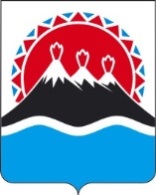 ПОСТАНОВЛЕНИЕПРАВИТЕЛЬСТВАКАМЧАТСКОГО КРАЯ             г. Петропавловск-КамчатскийПРАВИТЕЛЬСТВО ПОСТАНОВЛЯЕТ:1. Внести в пункт 1 части 2.1 раздела 2 приложения к постановлению Правительства Камчатского края от 12.04.2011 № 137-П «Об утверждении Положения о Министерстве природных ресурсов и экологии Камчатского края» следующие изменения:1) подпункт «и» дополнить абзацем следующего содержания:«- выдачу разрешений на посещение особо охраняемых природных территорий регионального значения (за исключением природных парков и государственных природных заказников регионального значения);»;2) подпункт «к» изложить в следующей редакции:«к) осуществляет согласование:- мест пересадки объектов растительного мира, занесенных в Красную книгу Камчатского края и не включенных в Красную книгу Российской Федерации, в случаях их изъятия в целях, связанных со строительством объектов хозяйственной и иной деятельности, при отсутствии вариантов размещения таких объектов вне мест их произрастания;- проектов благоустройства территорий охранных зон природных парков и памятников природы регионального значения;- документации по планировке территории, подготовленной применительно к особо охраняемым природным территориям регионального значения до ее утверждения;»;3) подпункт «н» дополнить абзацем следующего содержания:«- выдает разрешение на строительство в отношении объекта капитального строительства, строительство, реконструкцию которого планируется осуществлять в границах особо охраняемой природной территории регионального значения, а также разрешение на ввод такого объекта в эксплуатацию;»;2. Настоящее постановление вступает в силу через 10 дней после дня его официального опубликования.Губернатор Камчатского края	    В.И. ИлюхинСОГЛАСОВАНО:Вице-губернатор Камчатского края – руководитель Аппарата Губернатора и Правительства Камчатского края                                                            А.С. ВойтовЗаместитель ПредседателяПравительства Камчатского края – Министр специальных программ и по делам казачества Камчатского края				             С.И. ХабаровИ.о. Министра природных ресурсов и экологии Камчатского края                                                               А.А. КумарьковИ.о. начальника Главного правового управленияГубернатора и Правительства Камчатского края                                                         Т.В. ИльинаИсполнитель:Анна Михайловна Данилова,27-55-80Министерствоприродных ресурсов и экологии Камчатского краяПояснительная запискак проекту постановления Правительства Камчатского края «О внесении изменений в приложение к постановлению Правительства Камчатского края от 12.04.2011 № 137-П «Об утверждении Положения о Министерстве природных ресурсов и экологии Камчатского края»Проект постановления Правительства Камчатского края разработан в целях наделения Министерства природных ресурсов и экологии Камчатского края (далее – Министерство) следующими полномочиями, предусмотренными федеральными и региональными нормативными правовыми актами:выдача разрешений на посещение особо охраняемых природных территорий регионального значения (за исключением природных парков и государственных природных заказников регионального значения);согласование проектов благоустройства территорий охранных зон природных парков и памятников природы регионального значения;согласование до ее утверждения документации по планировке территории, подготовленной применительно к особо охраняемым природным территориям регионального значения;выдача разрешения на строительство в отношении объекта капитального строительства, строительство, реконструкцию которого планируется осуществлять в границах особо охраняемой природной территории регионального значения, а также разрешения на ввод такого объекта в эксплуатацию.Согласно подпункту «и» пункта 1 части 2.1 Положения о Министерстве, утвержденного постановлением Правительства Камчатского края от 12.04.2011 № 137-П (далее – Положение о Министерстве), Министерство осуществляет государственное управление в области организации и функционирования особо охраняемых природных территорий (далее – ООПТ) регионального значения в пределах своей компетенции.В соответствии с частью 1 статьи 4 Закона Камчатского края от 29.12.2014 № 564 «Об особо охраняемых природных территориях в Камчатском крае» (далее – Закон № 564) на территории Камчатского края с учетом особенностей режима ООПТ различаются следующие категории ООПТ регионального значения:1) природные парки;2) государственные природные заказники;3) памятники природы;4) дендрологические парки и ботанические сады.По состоянию на 01.08.2019 сеть ООПТ регионального значения Камчатского края включает 92 объекта, в том числе:- 4 природных парка («Налычево», «Южно-Камчатский», «Быстринский» и «Ключевской»);- 12 заказников, - 76 памятников природы.Согласно части 1 статьи 13 Закона № 564 управление природными парками и государственными природными заказниками регионального значения осуществляется краевыми государственными природоохранными учреждениями.Для управления и охраны ООПТ регионального значения в Камчатском крае образованы 2 краевых государственных природоохранных учреждения: - КГБУ «Природный парк «Вулканы Камчатки» (осуществляет управление и охрану природных парков, государственного экспериментального биологического (лососевого) заказника «Река Коль»), находящееся в ведении Министерства;- КГКУ «Служба по охране животного мира и государственных природных заказников Камчатского края» (осуществляет управление 11-тью региональными государственными заказниками), находящееся в ведомственном подчинении Агентства лесного хозяйства и охраны животного мира Камчатского края (далее – Агентство).Перечисленные краевые государственные природоохранные учреждения осуществляют выдачу разрешений на посещение ООПТ регионального значения, управление которыми осуществляется указанными учреждениями.Для управления памятниками природы регионального значения в Камчатском крае государственного природоохранного учреждения не образовано. В связи с чем управление памятниками природы регионального значения отнесено исключительно к полномочию Министерства.На территориях, на которых находятся памятники природы, и в границах их охранных зон установлен специальный правовой режим охраны и использования, в том числе на таких территориях запрещается всякая деятельность, влекущая за собой нарушение сохранности памятников природы (часть 1 статьи 27 Федерального закона от 14.03.1995 № 33-ФЗ «Об особо охраняемых природных территориях»). Режим особой охраны и использования памятников природы регионального значения Камчатского края установлен, в том числе постановлением Администрации Камчатской области от 12.05.1998 № 170 «О признании утратившими силу решений исполнительного комитета Камчатского областного Совета народных депутатов».  Кроме того, леса, расположенные на территории памятников природы, отнесены к категории «защитные», используются в соответствии с режимом особой охраны таких ООПТ регионального значения и целевым назначением земель, определяемым лесным законодательством Российской Федерации, законодательством Российской Федерации об ООПТ и положениями о памятниках природы. Леса, расположенные на территории памятников природы, в соответствии с частью 4 статьи 12 Лесного кодекса Российской Федерации подлежат освоению в целях сохранения средообразующих, водоохранных, защитных, санитарно-гигиенических, оздоровительных и иных полезных функций лесов с одновременным использованием лесов при условии, если это использование совместимо с целевым назначением защитных лесов и выполняемыми ими полезными функциям.Таким образом, практика применения указанных выше нормативных правовых актов Российской Федерации и Камчатского края выявила необходимость государственного регулирования и регламентации посещения территорий памятников природы регионального значения по разрешениям, выдаваемым органом государственной власти Камчатского края, осуществляющий функции по выработке и реализации региональной политики в сфере охраны окружающей среды и управления ООПТ регионального значения, которым является Министерство в соответствии с частью 1.1 Положения о Министерстве.В целях предотвращения неблагоприятных антропогенных воздействий на естественные экологические системы и природные комплексы памятника природы регионального значения «Горный массив Вачкажец» (далее – Памятник природы) и обеспечения их устойчивого функционирования постановлением Губернатора Камчатского края от 07.11.2018 № 93 «Об установлении охранной зоны памятника природы регионального значения «Горный массив Вачкажец» (далее – Постановление Губернатора № 93) установлена охранная зона Памятника природы (далее – Охранная зона).В соответствии с пунктом 14 части 2.2 приложения 1 к Постановлению Губернатора № 93 Министерством согласовываются проекты благоустройства территории в границах Охранной зоны, разработанные юридическими лицами (индивидуальными предпринимателями) в соответствии с проектами освоения лесов, для осуществления туристской деятельности.Вместе с тем, согласно частям 10, 11 статьи 2 Федерального закона от 14.03.1995 № 33-ФЗ «Об особо охраняемых природных территориях», части 1 статьи 5 Закона Камчатского края от 29.12.2014 № 564 «Об особо охраняемых природных территориях в Камчатском крае», охранные зоны устанавливаются на земельных участках и водных объектах, прилегающих к природным паркам и памятникам природы регионального значения для предотвращения неблагоприятных антропогенных воздействий на них.В соответствии с частью 12.3 статьи 45 Градостроительного кодекса Российской Федерации (далее – ГрК РФ) документация по планировке территории, подготовленная применительно к особо охраняемой природной территории, до ее утверждения подлежит согласованию с исполнительным органом государственной власти или органом местного самоуправления, в ведении которых находится соответствующая особо охраняемая природная территория. Предметом согласования является допустимость размещения объектов капитального строительства в соответствии с требованиями лесного законодательства, законодательства об особо охраняемых природных территориях в границах земель лесного фонда, особо охраняемых природных территорий, а также соответствие планируемого размещения объектов капитального строительства, не являющихся линейными объектами, лесохозяйственному регламенту, положению об особо охраняемой природной территории, утвержденным применительно к территории, в границах которой планируется размещение таких объектов, либо возможность размещения объектов капитального строительства при условии перевода земельных участков из состава земель лесного фонда, земель особо охраняемых территорий и объектов в земли иных категорий, если такой перевод допускается в соответствии с законодательством Российской Федерации. В соответствии с пунктом 6 части 5 статьи 51 ГрК РФ разрешение на строительство выдается в случае осуществления строительства, реконструкции объекта капитального строительства, строительство, реконструкцию которого планируется осуществлять в границах особо охраняемой природной территории (за исключением лечебно-оздоровительных местностей и курортов), - федеральным органом исполнительной власти, органом государственной власти субъекта Российской Федерации или органом местного самоуправления, в ведении которого находится соответствующая особо охраняемая природная территория, если иное не предусмотрено Федеральным законом от 1 декабря 2007 года N 310-ФЗ "Об организации и о проведении XXII Олимпийских зимних игр и XI Паралимпийских зимних игр 2014 года в городе Сочи, развитии города Сочи как горноклиматического курорта и внесении изменений в отдельные законодательные акты Российской Федерации".Согласно части 2 статьи 55 ГрК РФ для ввода объекта в эксплуатацию застройщик обращается в федеральный орган исполнительной власти, орган исполнительной власти субъекта Российской Федерации, орган местного самоуправления, Государственную корпорацию по атомной энергии "Росатом" или Государственную корпорацию по космической деятельности "Роскосмос", выдавшие разрешение на строительство, непосредственно или через многофункциональный центр с заявлением о выдаче разрешения на ввод объекта в эксплуатацию.Проект постановления не подлежит оценке регулирующего воздействия в соответствии с постановлением Правительства Камчатского края от 06.06.2013 № 233-П «Об утверждении Порядка проведения оценки регулирующего воздействия проектов нормативных правовых актов Камчатского края и экспертизы нормативных правовых актов Камчатского края».Проект постановления с пояснительной запиской к нему 14.08.2019 размещен на Едином портале проведения независимой антикоррупционной экспертизы и общественного обсуждения проектов нормативных правовых актов Камчатского края в сети «Интернет» для проведения в срок до 29.08.2019 независимой антикоррупционной экспертизы.Принятие представленного проекта постановления Правительства Камчатского края не потребует дополнительного финансирования из краевого бюджета.№О внесении изменений в приложение к постановлению Правительства Камчатского края от 12.04.2011 № 137-П «Об утверждении Положения о Министерстве природных ресурсов и экологии Камчатского края»